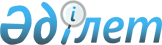 Об установлении квоты рабочих мест для трудоустройства лиц, состоящих на учете службы пробации, а также для лиц освобожденных из мест лишения свободы и для граждан из числа молодежи, потерявших или оставшихся до наступления совершеннолетия без попечения родителей, являющихся выпускниками организаций образования
					
			Утративший силу
			
			
		
					Постановление акимата Казталовского района Западно-Казахстанской области от 28 июля 2016 года № 230. Зарегистрировано Департаментом юстиции Западно-Казахстанской области 19 августа 2016 года № 4525. Утратило силу постановлением акимата Казталовского района Западно-Казахстанской области от 9 февраля 2017 года № 22      Сноска. Утратило силу постановлением акимата Казталовского района Западно-Казахстанской области от 09.02.2017 № 22 (вводится в действие со дня первого официального опубликования).

      Руководствуясь Законами Республики Казахстан от 23 января 2001 года "О местном государственном управлении и самоуправлении в Республике Казахстан", и от 6 апреля 2016 года "О занятости населения" акимат района ПОСТАНОВЛЯЕТ:

      1. Установить квоту рабочих мест для трудоустройства лиц, состоящих на учете службы пробации, а также для лиц, освобожденных из мест лишения свободы в размере пяти процентов от общей численности рабочих мест.

      2. Установить квоту рабочих мест для граждан из числа молодежи, потерявших или оставшихся до наступления совершеннолетия без попечения родителей, являющихся выпускниками организаций образования в размере двух процентов от общей численности рабочих мест.

      3. Государственному учреждению "Казталовский районный отдел занятости и социальных программ" принять необходимые меры вытекающие из настоящего постановления.

      4. Руководителю аппарата акима района (Берденов А.) обеспечить государственную регистрацию данного постановления в органах юстиции, его официальное опубликование в информационно-правовой системе "Әділет" и в средствах массовой информации.

      5. Признать утратившим силу постановление акимата района "Об установлении квоты рабочих мест для отдельных категорий граждан Казталовского района" от 17 августа 2012 года № 174 (зарегистрированное в Реестре государственной регистрации нормативных правовых актов № 3089, опубликованное 24 сентября 2012 года в газете "Ауыл айнасы").

      6. Контроль за исполнением настоящего постановления возложить на заместителя акима района Н. Кутхожина.

      7. Настоящее постановление вводится в действие со дня первого официального опубликования.


					© 2012. РГП на ПХВ «Институт законодательства и правовой информации Республики Казахстан» Министерства юстиции Республики Казахстан
				
      Аким района

Н.Беккайыр
